Klasa 4ab									25.05. i 01.06Lekcja 			TEMAT: Tabele i wykresy w arkuszu kalkulacyjnym.wpisywanie danych w arkuszu kalkulacyjnymtworzenie i edytowanie tabelianalizowanie danych w arkuszutworzenie wykresów z danych zawartych w tabeliZapoznaj się ze schematem: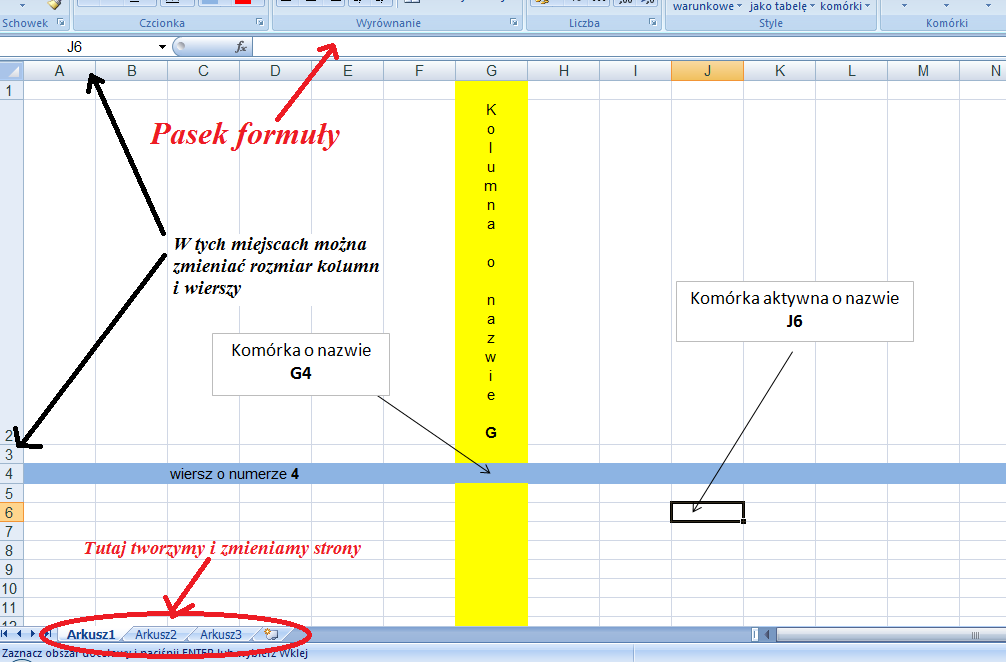 Korzystając z instrukcji na filmie:https://www.youtube.com/watch?v=LGpeXKOxHCI utwórz w arkuszu kalkulacyjnym podobną tabelę oraz wykres ilustrujący dane zawarte w tabeli. Udostępnij pracę dla adresu e-mail: wisniowa.sala65@gmail.com Zapisz notatkę w zeszycie:Arkusz kalkulacyjny - program służący do wykonywania tabel, obliczeń i wykresów np. Microsoft Office Excel lub OpenOffice Calc;Arkusz - to jedna strona w programie. Wszystkie arkusze tworzą zeszyt (skoroszyt);Komórka - mały prostokąt powstający z przecięcia kolumn i wierszy. Każda komórka posiada własną nazwę, która powstaje z litery kolumny i numeru wiersza np. B10, F20, A3, H49...Komórka aktywna - to komórka wytłuszczona, do której można coś wpisać, wkleić lub ją skopiować;Pasek formuły - w nim można zmieniać zawartość komórek;INFORMACJE Z POPRZEDNIEJ LEKCJI:Jeżeli macie Państwo dostępny arkusz kalkulacyjny Excel to oczywiście można z niego korzystać. Dla osób, które nie mają dostępu do arkusza kalkulacyjnego Excel bardzo polecam założenie konta na Gmail - daje to dostęp do bardzo podobnego Arkusza Google. Arkusze Google to program do obsługi arkuszy kalkulacyjnych stanowiący część bezpłatnego internetowego pakietu biurowego oprogramowania oferowanego przez Google w ramach usługi Dysk Google. Jest to nowoczesna wersja MS Excel.Podaję filmiki instruktażowe:ZAKŁADANIE konta Google.1. Gmail - jak założyć konto pocztowe: https://www.youtube.com/watch?v=YlWte...2. Gmail - logowanie się i odbieranie poczty: https://www.youtube.com/watch?v=jkJ1n...3. Gmail - tworzenie i wysyłanie wiadomości: https://www.youtube.com/watch?v=mQ7_j...4. Gmail - porządkowanie wiadomości: https://www.youtube.com/watch?v=lWSF3...Proszę o informację zwrotną na adres e-mail: wisniowa.sala65@gmail.com do 3 czerwca 2020 podając w temacie swoje imię i nazwisko oraz klasę.WIĘCEJ INFORMACJI DLA UCZNIÓW BĘDZIE  STOPNIOWO UDOSTĘPNIANE NA DYSKU POD LINKIEM (PROSZĘ GO SKOPIOWAĆ I WKLEIĆ DO PRZEGLĄDARKI):W razie problemów proszę o kontakt e-mail: wisniowa.sala65@gmail.comhttps://drive.google.com/open?id=1XmTdiCUKuNNA8RrCrYjfFVvWgJwT2DjQ